2 0 2 4 年度冲绳人子弟等留学生(亚洲各国各地区海外留学生)招 募 细 则冲  绳  县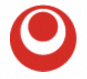 1  目的本项目是从移居海外的冲绳人子女和亚洲各国各地区中选拔出优秀人才（以下称为“留学生”），招募其至冲绳县内的大学、企业和传统技艺学习机构（以下称为“大学等”）留学或进修。通过接触和理解冲绳的历史、文化和习俗，以及在县内企业实习并加深与冲绳民众交流的机会，从而促进新一代冲绳人交际网络的传承，培养出可以为冲绳县与其出生国・出生地区之间的国际交流事业做出贡献的人才。2  定义留学生是指，以移民海外的冲绳人子女为对象的“海外移民者子弟留学生”，以及来自亚洲各国各地区的“亚洲各国各地区海外留学生”。此外，“亚洲各国各地区”是指，与冲绳县互派留学生的国家和地区（中国福建省和台湾）。3  留学生接收机构和接收人数在县内的各接收机构中以科目等选修生、传统技艺进修生和企业等实习生的身份学习。⑴接收大学：琉球大学、名樱大学、冲绳县立艺术大学、冲绳国际大学※暂时还不能确定冲绳国际大学是否可以接收，先做意向征集。⑵接收机构：日语学校、各进修机构⑶课    程：①科目等选修生课程A    6个月内容：在县内各大学作为科目等选修生学习。②科目等选修生课程B    6个月（日语学校约3个月・企业等实习约3个月）内容：通常情况下是在县内日语学校学习若干月后前往企业实习。③传统技艺学习课程      6个月内容：日语学校 + 传统技艺・工艺学习通常情况下是在县内日语学校学习若干月后前往教授传统技艺的学校・教室・机构学习。    ⑷接收人数：接收人数大致如下。（实际将根据2024年度的预算有所增减。）                ①海外移民者子弟留学生   7名以内                ②福建省留学生           1名以内                ③台湾留学生             2名以内4  留学时间留学时间为2024年9月1日至2025年3月31日为止，为期半年。将根据2025年度的预算，或可将留学延长至2025年8月31日结束。但是基于各种因素，也存在“中止”或者“变更接收期间和开展方式”的情况。5  奖学金事项⑴有关奖学金的发放向留学生发放留学所须的费用，标准详见下表。※申请护照和签证时所需的费用须由个人承担。※留学期间第一个月的生活费，按照从抵达冲绳之日起至当月月底，以（2300日元×天数）的标准计算。  ※留学期间最后一个月的生活费，按照至返程当日为止，以（2300日元×天数）的标准计算。⑵有关奖学金的撤销　  留学期间如出现下列情况，本县将做出撤销全部或部分奖学金的决定。①本人申请谢绝奖学金的情况②出现休学、停学或退学的情况③违反誓约书中约定事项的情况④上述以外，其本人被认定为做出不适合留学生身份的举动或行为的情况申请资格    须同时满足以下所有条件，方可申请。⑴来自冲绳县的移民子女，或是来自亚洲各国各地区，符合“亚洲各国各地区海外留学生”条件的人员。此外，“亚洲各国各地区”是指，与冲绳县互派留学生的国家和地区（中国福建省和台湾）。⑵由推荐机构的领导（下述）推荐的身心健全的人员①海外移民子弟留学生出生国・出生地区的冲绳人联合会会长②亚洲各国各地区海外留学生政府机关・现在或此前曾从事教育行业且对所在教育机构的留学意向者拥有决定权的人⑶在出生国已完成12年学校教育或具有同等及以上的学习能力，且满足接收大学所规定之条件的人员⑷至2024年4月1日未满35周岁的人员（即出生日在1989年4月1日之后的人员。）⑸具有留学所需的日语理解能力的人员（海外移民者子弟留学生需拥有日语能力考试N4程度的日语能力；亚洲各国各地区海外留学生需拥有日语能力考试N2程度的日语能力；或者符合接收机构所认定的日语能力的人员）    ※申请琉球大学的人员，需具备日语能力考试（JLPT）N2以上程度的日语能力。⑹留学期间除本县所发放的奖学金，有能力承担额外费用的人员⑺有冲绳县在住的亲朋好友，可以成为留学期间的身份担保人，能够理解留学项目的要求并在必要时愿意提供帮助。（若身份担保人非本县在住人员，请提前同我们沟通。）另，亚洲各国各地区海外留学生的身份担保人，不要求必须为冲绳县在住人员。⑻在留学结束后可以积极运用留学成果，为新一代冲绳人交际网络的传承发挥一定领导作用，愿意积极参与和促进出生国・出生地区的发展及海外冲绳人联合会的活动，为冲绳县与其出生国・出生地区的友好交流事业做出贡献的人。7  申请资料请各推荐机构提交候补人员的以下资料。⑴推荐信（第1号表格）和推荐理由书（第2号表格）⑵留学志愿书（第3号表格）⑶简历书（第4号表格） ※请明确标注“入学”和“毕业”的年月日。⑷誓约书（第5号表格）⑸身份担保书（第6号表格）⑹留学结束后的计划调查（第7号表格）⑺日语理解能力调查书（第8号表格） ※请一并提交日语能力认定证书的复印件。 ⑻留学推荐书（非必要）（第9号表格）※此项目非必须提出。⑼健康诊断证明书（第10号表格）⑽课程选择表（第11号表格）⑾专业意向书（第11号表格）⑿委托书（第12号表格） ※拥有双重国籍的人需要一并提交日本和居住国的护照复印件。⒀护照复印件⒁关于留学志愿和契机的相关作文（第22号表格，内容在4页以内，须由本人以日语写作）⒂其他选拔考试和留学所须资料※必须使用规定样式以日语填写。8  提交期限　  请推荐机构的领导将以上申请资料和推荐资料于2024年3月27日（星期三）之前，以邮件方式提交，邮箱详见下列内容。(请保留好所有材料原件。)※⑴ 来自台湾的留学意向者请由本人直接提交。※⑵ 杜绝申请资料不齐全的情况。    往年存在申请人员因资料不齐全导致延误提交的情况，请在向本县提交资料前，有效利用申请资料确认表逐一检查。※⑶ 注意“被推荐不等于绝对会被录取”的原则。    往年存在部分被推荐的人员深信自己绝对可以达成留学夙愿，从而提前办理了休学、停职或辞职的情况。前来冲绳留学，须经过“①冲绳县的资料审查”和“②志愿大学或研修机构发放入学许可”。请注意，只有这两个步骤都顺利通过，才能最终实现冲绳留学的计划。※⑷ 有关申请条件    完成申请后，若出现不符合申请资格的情况（如健康状况欠佳或在读的大学无法如期毕业等），请立即同我们联系。【资料提交・详情咨询联系人】〒900-8570　沖縄県那覇市泉崎1-2-2　沖縄県文化観光スポーツ部交流推進課　内山TEL：+81(98)866-2479　　Mail：uchiyamt@pref.okinawa.lg.jp9  录取结果通知   由推荐机构的领导将录取结果通知申请人。特别事项１　有关对留学生的指导对于留学生在冲绳留学期间，冲绳县有权对其行动和生活态度进行适当的建议和劝告。留学生前往冲绳县外旅游时，必须事先向冲绳县提交县外活动意向书（第13号表格），并需要获得冲绳知事的批准。原则上不允许留学生驾驶汽车和摩托车。原则上禁止留学生以金钱为目的打工兼职，不得已情况下需要打工时，必须事先向冲绳县提交资格外活动许可意向书（第21号表格），并需要获得冲绳知事的批准。原则上不允许留学生在留学期间临时回国或前往海外，如有不得已的原因需前往海外时，必须事先向冲绳县提交临时回国意向书（第14号表格），并需要获得冲绳知事的批准。临时回国期间，冲绳县将不予发放生活费；对已经提前发放的生活费，将按天数计算并要求返还。希望留学生在留学期间可以尽可能使用SNS等网络社交平台上传冲绳生活的点滴，从而可以更好地向出生国・出生地区的人们展示目前冲绳的风土人情。2　留学结束后的义务留学生在留学结束后或者失去留学生身份后必须立即回国，知事批准的特殊情况除外。希望延期回国的人员，请向本县提交以下各类资料。 ①延期回国意向书（第15号表格）②延期回国请求书（第16号表格） ③誓约书（第17号表格） ④身份担保人确认书（第18号表格）上述规定之外，如遇灾害等不可抗因素暂时无法回国的留学生，在确认该情况得到缓解之前，冲绳县允许其延期回国，并同意其以原留学生的身份领取其回国旅费和至返程当日为止，这一期间的生活费（住宿费按照所需的实际费用）、保险费及经知事批准的其他费用。 3  留学报告书和结业报告书的提交 （1） 留学生必须在留学开始后，每3个月向冲绳县提交一次“冲绳人子弟等留学生留学报告书”(第19号表格)。 （2） 除了上述留学报告，留学生在留学或研修结束后10天之内，必须向冲绳县提交“冲绳人子弟等留学生结业报告书”(第20号表格)。4  其他    根据新型冠状肺炎的疫情、物价高涨或项目预算等各种原因，可能导致“中止接收留学生”或“变更接收期间和开展方式”的情况。类    别发  放  金  额内　　　　　　　容旅    费按 实 际 费 用留学生居住地的国际机场与那霸机场之间的往返机票所需费用（经济舱）以及在日本国内因中转而产生的交通费等  学    费按 实 际 费 用考试费、入学费、课程费等学杂费 生 活 费70,000日元每月发放（宿舍费等实际费用将另行发放） ※如大学配有宿舍，则须入住大学宿舍保 险 费按 实 际 费 用国民健康保险费、意外伤害保险费、住宅综合保险费等相关保险费其    他按 实 际 费 用经知事批准有支付必要的费用  